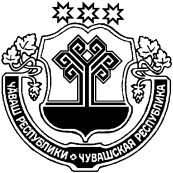 О внесении изменения в Порядок применения к муниципальным служащим администрации Янтиковского сельского поселения Янтиковского района Чувашской Республики взысканий, предусмотренных статьями 14.1, 15 и 27 Федерального закона №25-ФЗ «О муниципальной службе в Российской Федерации»В соответствии с Федеральным законом от 16.12.2019 № 432-ФЗ «О внесении изменений в отдельные законодательные акты Российской Федерации в целях совершенствования законодательства Российской Федерации о противодействии коррупции», Законом Чувашской Республики от 04.03.2020 № 9 «О внесении изменений в Закон Чувашской Республики «О муниципальной службе в Чувашской Республике» администрация Янтиковского сельского поселения п о с т а н о в л я е т:Внести в Порядок применения к муниципальным служащим администрации Янтиковского сельского поселения Янтиковского района Чувашской Республики взысканий, предусмотренных статьями 14.1, 15 и 27 Федерального закона от 02.03.2007 N 25-ФЗ «О муниципальной службе в Российской Федерации», утвержденный постановлением администрации Янтиковского сельского поселения от 26.05.2015 № 82 изменение, изложив абзац первый пункта 5 в следующей редакции:«5. Взыскания, предусмотренные статьями 14.1, 15 и 27 Федерального закона «О муниципальной службе в Российской Федерации», применяются не позднее шести месяцев со дня поступления информации о совершении муниципальным служащим коррупционного правонарушения, не считая периодов временной нетрудоспособности муниципального служащего, нахождения его в отпуске, и не позднее трех лет со дня совершения им коррупционного правонарушения. В указанные сроки не включается время производства по уголовному делу.».2. Настоящее постановление вступает в силу со дня его официального опубликования.Глава Янтиковского сельского поселения                                                                                 Н.И.СормовЧУВАШСКАЯ РЕСПУБЛИКА ЯНТИКОВСКИЙ РАЙОН  ЧĂВАШ РЕСПУБЛИКИТĂВАЙ РАЙОНĚ АДМИНИСТРАЦИЯ ЯНТИКОВСКОГО СЕЛЬСКОГОПОСЕЛЕНИЯ ПОСТАНОВЛЕНИЕ08 мая 2020 г. № 46село ЯнтиковоТĂВАЙ ЯЛ ПОСЕЛЕНИЙĚН АДМИНИСТРАЦИЙĚ ЙЫШĂНУ08 май 2020 ç. 46 №Тǎвай ялě